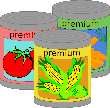 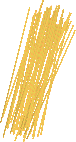 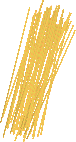 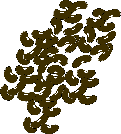 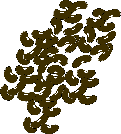 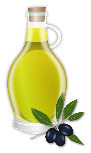 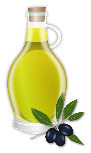 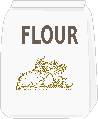 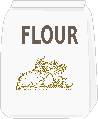 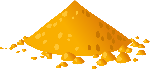 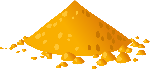 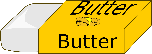 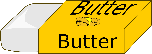 Fruit preservesTunaBeef brothPumpkin pureeChicken brothSpaghetti sauceCoconut milk Tomatoes (diced, paste, and pureed)Assorted teasCornstarchBread crumbsCrackers  Rolled oatsBreakfast cerealPasta (spaghetti, macaroni, etc.) CoffeeRice (brown, basmati, etc.)GarlicAssorted nuts (pecans, almonds, etc.)Nut butters (peanut, almond, etc.)Dry beans (black, pinto, red, etc.) OnionsCooking oils (olive, coconut, etc.)MustardHoneySoy sauceMaple syrupVinegars (white, balsamic, etc.)MayonnaiseWorcestershire sauceCornmealRaisins Baking powderDry yeastSugar (white, brown, etc.) Baking sodaExtracts (vanilla, almond, lemon, etc.) Chocolate chipsFlours (whole wheat, AP, etc.) Cocoa powderPowdered buttermilk BasilCrushed red pepperBay leavesCuminOreganoCayenne pepperCurry powderPaprikaCelery seedGarlic powderParsley flakesChili powderGround gingerRosemaryCinnamonGround pepperSea saltCream of tartar Onion powder ThymeCheddar cheese blockSour creamApplesEggs Assorted frozen fruitBreadFlour tortillasAssorted frozen veggiesButterGrated parmesan cheeseChickenCarrotsLemon juiceDinner rollsCeleryMilkGround meat